GUÍA DE MATEMÁTICAInstruccionesEstimados alumnos y alumnas: En la siguiente guía de trabajo, deberán desarrollar las actividades planeadas para la clase que ha sido suspendida por prevención. Las instrucciones están dadas en cada ítem.  				       ¡Éxito!NOMBRE:CURSO:6° BásicoFECHA:Semana 22OBJETIVO: OA 8. Resolver problemas rutinarios y no rutinarios que involucren adiciones y sustracciones de fracciones propias, impropias, números mixtos o decimales hasta la milésima.OBJETIVO: OA 8. Resolver problemas rutinarios y no rutinarios que involucren adiciones y sustracciones de fracciones propias, impropias, números mixtos o decimales hasta la milésima.OBJETIVO: OA 8. Resolver problemas rutinarios y no rutinarios que involucren adiciones y sustracciones de fracciones propias, impropias, números mixtos o decimales hasta la milésima.OBJETIVO: OA 8. Resolver problemas rutinarios y no rutinarios que involucren adiciones y sustracciones de fracciones propias, impropias, números mixtos o decimales hasta la milésima.Contenidos: Adición y sustracción de fracciones.Contenidos: Adición y sustracción de fracciones.Contenidos: Adición y sustracción de fracciones.Contenidos: Adición y sustracción de fracciones.Objetivo de la semana: Demostrar comprensión de la adición y sustracción de fracciones con igual denominador, y de la amplificación y simplificación de fracciones, representando fracciones de forma simbólica. Desarrollando Guía.Objetivo de la semana: Demostrar comprensión de la adición y sustracción de fracciones con igual denominador, y de la amplificación y simplificación de fracciones, representando fracciones de forma simbólica. Desarrollando Guía.Objetivo de la semana: Demostrar comprensión de la adición y sustracción de fracciones con igual denominador, y de la amplificación y simplificación de fracciones, representando fracciones de forma simbólica. Desarrollando Guía.Objetivo de la semana: Demostrar comprensión de la adición y sustracción de fracciones con igual denominador, y de la amplificación y simplificación de fracciones, representando fracciones de forma simbólica. Desarrollando Guía.Habilidad: Representar.Habilidad: Representar.Habilidad: Representar.Habilidad: Representar.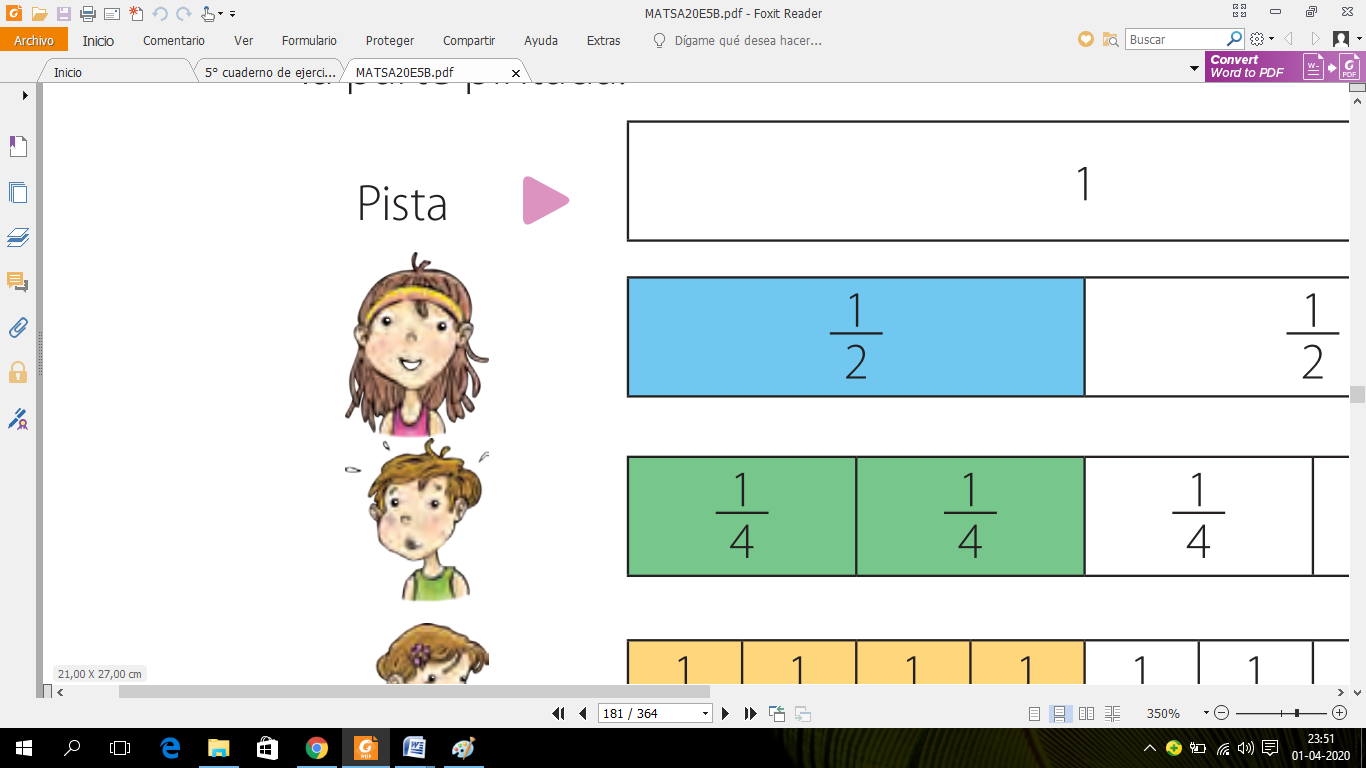 Representar es mostrar un concepto de forma pictórica y simbólicaFracciones son representaciones de una cantidad repartida en partes igualesAdición corresponde a la operación de sumarSustracción corresponde a la operación de restarSumar fracciones con igual denominador. Para sumar fracciones con igual denominador, debes sumar los numeradores y mantener el denominador.Ejemplo:Paso 1: Sumamos los numeradores.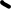 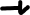 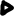 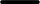 Paso 2: Mantenemos el mismo denominador en el resultado.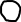 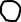 Entonces:   Representar es mostrar un concepto de forma pictórica y simbólicaFracciones son representaciones de una cantidad repartida en partes igualesAdición corresponde a la operación de sumarSustracción corresponde a la operación de restarSumar fracciones con igual denominador. Para sumar fracciones con igual denominador, debes sumar los numeradores y mantener el denominador.Ejemplo:Paso 1: Sumamos los numeradores.Paso 2: Mantenemos el mismo denominador en el resultado.Entonces:   Representar es mostrar un concepto de forma pictórica y simbólicaFracciones son representaciones de una cantidad repartida en partes igualesAdición corresponde a la operación de sumarSustracción corresponde a la operación de restarSumar fracciones con igual denominador. Para sumar fracciones con igual denominador, debes sumar los numeradores y mantener el denominador.Ejemplo:Paso 1: Sumamos los numeradores.Paso 2: Mantenemos el mismo denominador en el resultado.Entonces:   Representar es mostrar un concepto de forma pictórica y simbólicaFracciones son representaciones de una cantidad repartida en partes igualesAdición corresponde a la operación de sumarSustracción corresponde a la operación de restarSumar fracciones con igual denominador. Para sumar fracciones con igual denominador, debes sumar los numeradores y mantener el denominador.Ejemplo:Paso 1: Sumamos los numeradores.Paso 2: Mantenemos el mismo denominador en el resultado.Entonces:   Suma las iguientes fracciones:Suma las iguientes fracciones:Suma las iguientes fracciones:Suma las iguientes fracciones:EjemploEjemploRestar fracciones con igual denominador.Para restar fracciones con igual denominador, debes restar los numeradores y mantener el denominador.Ejemplo:Paso 1: Restamos los numeradores.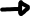 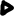 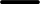 Paso 2: Mantenemos el mismo denominador en el resultado.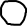 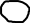 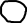 Entonces:  Restar fracciones con igual denominador.Para restar fracciones con igual denominador, debes restar los numeradores y mantener el denominador.Ejemplo:Paso 1: Restamos los numeradores.Paso 2: Mantenemos el mismo denominador en el resultado.Entonces:  Restar fracciones con igual denominador.Para restar fracciones con igual denominador, debes restar los numeradores y mantener el denominador.Ejemplo:Paso 1: Restamos los numeradores.Paso 2: Mantenemos el mismo denominador en el resultado.Entonces:  Restar fracciones con igual denominador.Para restar fracciones con igual denominador, debes restar los numeradores y mantener el denominador.Ejemplo:Paso 1: Restamos los numeradores.Paso 2: Mantenemos el mismo denominador en el resultado.Entonces:  Resta las iguientes fracciones:Resta las iguientes fracciones:Resta las iguientes fracciones:Resta las iguientes fracciones:EjemploAmplificar fracciones.Para amplificar fracciones, debemos multiplicar por un número común, tanto el numerador como el denominador.Ejemplo:Amplifica la siguiente fracción por 5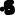 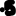 Amplificar fracciones.Para amplificar fracciones, debemos multiplicar por un número común, tanto el numerador como el denominador.Ejemplo:Amplifica la siguiente fracción por 5Amplificar fracciones.Para amplificar fracciones, debemos multiplicar por un número común, tanto el numerador como el denominador.Ejemplo:Amplifica la siguiente fracción por 5Amplificar fracciones.Para amplificar fracciones, debemos multiplicar por un número común, tanto el numerador como el denominador.Ejemplo:Amplifica la siguiente fracción por 5Amplifica las siguientes fracciones por la cantidad que se solicitaAmplifica las siguientes fracciones por la cantidad que se solicitaAmplifica las siguientes fracciones por la cantidad que se solicitaAmplifica las siguientes fracciones por la cantidad que se solicitaEjemplo:Por 6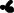 = Por 7=Por 7=Por 5=Por 6=Por 8=Por 8=Por 4=Simplificar Fracciones.Para Simplificar fracciones, debemos dividir por un número común, tanto el numerador como el denominador. Debemos escoger un divisor que sirva tanto para el numerador como el denominador y podemos simplificar hasta que ya no se pueda más. Cuando sucede eso, significa que la fracción es irreductible.Ejemplo:Simplifica la siguiente fracción: 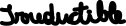 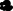 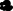 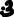 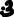 Simplificar Fracciones.Para Simplificar fracciones, debemos dividir por un número común, tanto el numerador como el denominador. Debemos escoger un divisor que sirva tanto para el numerador como el denominador y podemos simplificar hasta que ya no se pueda más. Cuando sucede eso, significa que la fracción es irreductible.Ejemplo:Simplifica la siguiente fracción: Simplificar Fracciones.Para Simplificar fracciones, debemos dividir por un número común, tanto el numerador como el denominador. Debemos escoger un divisor que sirva tanto para el numerador como el denominador y podemos simplificar hasta que ya no se pueda más. Cuando sucede eso, significa que la fracción es irreductible.Ejemplo:Simplifica la siguiente fracción: Simplificar Fracciones.Para Simplificar fracciones, debemos dividir por un número común, tanto el numerador como el denominador. Debemos escoger un divisor que sirva tanto para el numerador como el denominador y podemos simplificar hasta que ya no se pueda más. Cuando sucede eso, significa que la fracción es irreductible.Ejemplo:Simplifica la siguiente fracción: Simplifica las siguientes fracciones hasta que queden irreductiblesSimplifica las siguientes fracciones hasta que queden irreductiblesSimplifica las siguientes fracciones hasta que queden irreductiblesSimplifica las siguientes fracciones hasta que queden irreductibles=== =====Responde las siguientes preguntas relacionadas con la guia desarrollada.Responde las siguientes preguntas relacionadas con la guia desarrollada.Responde las siguientes preguntas relacionadas con la guia desarrollada.Responde las siguientes preguntas relacionadas con la guia desarrollada.¿Qué es una fracción?____________________________________________________________________________________________________________________________________________________________________¿Qué debemos hacer para sumarlas?____________________________________________________________________________________________________________________________________________________________________¿Qué debemos hacer para restarlas?____________________________________________________________________________________________________________________________________________________________________¿Cómo se amplifica una fracción?____________________________________________________________________________________________________________________________________________________________________¿Cómo se simplifica una fracción?____________________________________________________________________________________________________________________________________________________________________¿Para qué nos puede servir sumar y restar fracciones?____________________________________________________________________________________________________________________________________________________________________¿Qué es una fracción?____________________________________________________________________________________________________________________________________________________________________¿Qué debemos hacer para sumarlas?____________________________________________________________________________________________________________________________________________________________________¿Qué debemos hacer para restarlas?____________________________________________________________________________________________________________________________________________________________________¿Cómo se amplifica una fracción?____________________________________________________________________________________________________________________________________________________________________¿Cómo se simplifica una fracción?____________________________________________________________________________________________________________________________________________________________________¿Para qué nos puede servir sumar y restar fracciones?____________________________________________________________________________________________________________________________________________________________________¿Qué es una fracción?____________________________________________________________________________________________________________________________________________________________________¿Qué debemos hacer para sumarlas?____________________________________________________________________________________________________________________________________________________________________¿Qué debemos hacer para restarlas?____________________________________________________________________________________________________________________________________________________________________¿Cómo se amplifica una fracción?____________________________________________________________________________________________________________________________________________________________________¿Cómo se simplifica una fracción?____________________________________________________________________________________________________________________________________________________________________¿Para qué nos puede servir sumar y restar fracciones?____________________________________________________________________________________________________________________________________________________________________¿Qué es una fracción?____________________________________________________________________________________________________________________________________________________________________¿Qué debemos hacer para sumarlas?____________________________________________________________________________________________________________________________________________________________________¿Qué debemos hacer para restarlas?____________________________________________________________________________________________________________________________________________________________________¿Cómo se amplifica una fracción?____________________________________________________________________________________________________________________________________________________________________¿Cómo se simplifica una fracción?____________________________________________________________________________________________________________________________________________________________________¿Para qué nos puede servir sumar y restar fracciones?____________________________________________________________________________________________________________________________________________________________________TICKET DE SALIDATICKET DE SALIDATICKET DE SALIDATICKET DE SALIDASuma o resta las siguientes fracciones según corresponda:Amplifica las siguientes fraciones:Por 4	 	           Por 8  =                                                      Simplica las siguientes fracciones hasta que sean irreductibles:=                                                      =Suma o resta las siguientes fracciones según corresponda:Amplifica las siguientes fraciones:Por 4	 	           Por 8  =                                                      Simplica las siguientes fracciones hasta que sean irreductibles:=                                                      =Suma o resta las siguientes fracciones según corresponda:Amplifica las siguientes fraciones:Por 4	 	           Por 8  =                                                      Simplica las siguientes fracciones hasta que sean irreductibles:=                                                      =Suma o resta las siguientes fracciones según corresponda:Amplifica las siguientes fraciones:Por 4	 	           Por 8  =                                                      Simplica las siguientes fracciones hasta que sean irreductibles:=                                                      =